 July 23rd/ July 24th, 2022Seventeenth Sunday in Ordinary TimeLITURGY SCHEDULE FOR July 25th– July 31st MON:	NO MASS 	 TUE:	 7:30 AM	Choir Members- +WED:  6:00 PM	Kenny Hodskins- +THU:	 7:30 AM 	Ray Jackson- +FRI: 	 7:30 AM	James L. Calhoun- +(Bday)SAT:	 5:00 PM	Members of the ParishSUN:	 8:00 AM     	Cameron Cecil- BirthdayREADINGS FOR THE WEEK:Mon.7/25 	2 Cor 4:7-15; Ps 126:1b-6; Mt 20:20-28Tues.  726	Jer 14:17-22; Ps 79:8-9,11,13; Mt 13:36-43Wed.  7/27	Jer 15:10,16-21; Ps 59:2-4,10-11,17-18; Mt 13:44-46Thurs. 7/28	Jer 18:1-6; Ps 146:1b-6b; Mt 13:47-53Fri.  7/29	Jer 26:1-9; Ps 69:5,8-10,14; Jn 11:19-27Sat.  7/30	Jer 26:11-16,24; Ps 69:15-16,30-31,33-34; Mt 14:1-12Sun.  7/31	Eccl 1:2; 2:21-23; Ps 90:3-6,12-14,17; Col 3:1-5,9-11; Lk 12:13-21Calendar:St.Alphonsus Liguori Mass- August 1st 8AMBack 2 School Bash: August 7th 3-6PMUpcoming Meetings: Finance Council Meeting: August 9th @ 6:45pmParish Council Meeting: August 16th@ 6:45pmPRAYER REQUESTS: Please pray for the following: Jacob Bullington, Joyce Drury, Jean Murphy, Bob & Janette Warren, Onadean Dant, Betty Powers, Danny Thompson, Daisy Gibson, Martha Taylor, Jackie Freels, Frank & Linda Hayden, Deloris Brickner, Charlotte Thompson, Elaine Glenn, Alivia Hughes, Caroline Ramey, Lorraine Cundiff, Junior Drury, Sylvia O’Reilly, Margaret Drury, Martina Blandford, Doug & Janie Hayden, Connie O’Nan, Sarah Herod, Pam Lynch, Joan Byrne, Martha Kamuf, Junior Mulligan, Summer Dant, Ronnie Clouse, Tommy Jessie, Tony Dant, Bruce Galloway, Elizabeth Hamilton, Brayden Mattingly, Randy Lee, Frank Fraize, Delaney EbelharCall Shannon in the office at 270-229-4164 with prayer requests for the bulletin or email her at st.alphonsus@att.net.Our Kroger Reward for March, April, and May was $486.98 with 105 households participating!  Being that we are all buying lots of groceries these days, sign up if you have not already for this program. We are down from the previous months. Please check to be sure you are signed up if you shop at Kroger.  SAVE THE DATEPIONEER DINNER SUNDAY, OCTOBER 16th!BACK TO SCHOOL BASHOur back- to- school bash will be August 7th from 3-6 PM. We will have food, games, water inflatables, and lots of prizes! We are looking for any volunteers or donations to help with food/prizes. If you would like to donate or volunteer, please contact Maggie Ballou 270-314-9313.Join us for free family fun before the school year begins!  St. Alphonsus Liguori MassMonday, August 1st, St. Alphonsus will have a mass for our namesake St. Alphonsus Liguori at 8 AM!RCIA CLASSESAnyone interested in joining the Catholic church, please contact Fr. Anthoni or the office to sign up for RCIA! Classes will begin the end of August or early September and will continue until Easter.Picnic EnvelopesThank you to everyone who took an envelope to help St. Alphonsus. This takes the place of the Raffle we used to have at the past picnics.FWith Deepest Sympathy… St. Alphonsus would like to offer our condolences to Dusty & Rakay Clary and family with the loss of Dusty’s father, Kenny Clary. Also, we would like to offer our condolences to Jeremy & Jessica Green and family with the loss of Jeremy’s grandfather, James Boarman. Please keep them and their families in your thoughts and prayers. Thank you to those who purchased from Rural King during Church week this year! Our profit was $100!Congratulations to Brian & Deanna Cecil with the Baptism of their son, Everett Albin Cecil, and to Martin and Maggie Ballou with the Baptism of their son, Owen James Ballou!SAVE THE DATE for Life-Giving Wounds Retreat on August 19-21*"#*"#*"#*"#A three-day, in-person healing retreat for adults whose parents are divorced or separated. The effects of divorce are deep and long-lasting, no matter what age it happened to you. But the good news is healing can happen! This is a first-ever Life-Giving Wounds retreat in the Diocese of Owensboro, (in conjunction with the Diocese of Evansville).  The retreat will take place at the Sarto Retreat Center in Evansville on August 19th- 21st. To register, visit https://www.evdio.org/divorce-prevention-and-support.html  or scan below.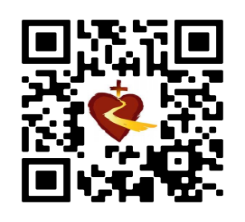 FALL RUMMAGE SALEThe Fall Rummage Sale will be Thursday, September 22nd- Saturday, September 24th!Start cleaning out those closets and garages! This is all profit for the church! We will be selling Fall and Winter items this time. Bring those Fall, Halloween, Thanksgiving and Christmas decorations you don’t want anymore. Closer to time we will need volunteers to work the drop-offs and the event days. More to come!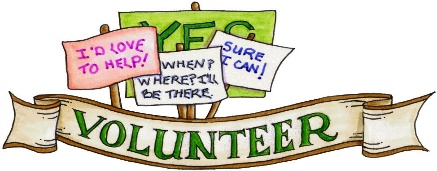 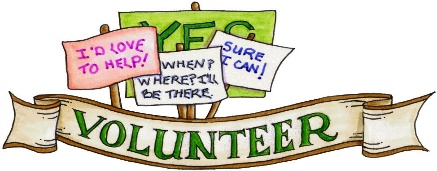 *"#*"#